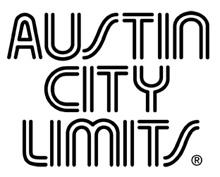 Austin City Limits Closes Out Season 42 With British Rockers Foals & Texas Legend Alejandro Escovedo Season Finale Airs February 11 on PBSAustin, TX—February 8, 2017—Austin City Limits (ACL) closes out Season 42 with a big rock finish—a season finale featuring UK alt-rock sensations Foals and Texas legend Alejandro Escovedo. Foals play tunes from their album What Went Down, while Escovedo, joined by an all-star band that includes R.E.M.’s Peter Buck, showcases songs from his acclaimed release Burn Something Beautiful.  The season 42 finale premieres Saturday, February 11 at 8pm CT/9pm ET.  ACL airs weekly on PBS stations nationwide (check local listings) and full episodes are made available online for a limited time at pbs.org/austincitylimits immediately following the initial broadcast. In the following weeks, the Peabody Award-winning series will continue to broadcast fan-favorite encore episodes until the new season premieres this fall, beginning with Grammy-nominated Sturgill Simpson’s 2015 ACL debut slated for February 18.  Viewers can visit acltv.com for news regarding future tapings, episode schedules and select live stream updates.  The show's official hashtag is #acltv.    One of the UK’s most popular bands, Foals make their debut on the Austin City Limits stage with songs from their acclaimed fourth album What Went Down, awarded Best Album by NME in 2016.  Hailed as “fierce, amorphous rock” by The Guardian, the British quintet formed in Oxford in 2005 and have gone on to conquer festival stages including Glastonbury, Reading and Leeds in their native UK, and Coachella and the Austin City Limits Festival stateside.  Foals perform a blistering five-song set featuring their breakthrough anthem “Mountain At My Gates,” and closing with the seething “What Went Down,” which features a crowd visit from charismatic frontman Yannis Philippakis that thrills the besotted Austin fans.“Foals has a reputation for their amazing live performances,” says ACL executive producer Terry Lickona, “and I had more people come up to me after this show than any other to say it was the best one all season. That should give you some idea what to expect!”Called a “rock and punk godfather” by Rolling Stone, Alejandro Escovedo first appeared on Austin City Limits in 1983, and returns for a fifth, unforgettable performance.  The Texas trailblazer performs songs from Burn Something Beautiful, his 11th studio album, joined by alt-rock luminaries including R.E.M.’s Peter Buck and the Minus 5’s Scott McCaughey, who co-produced the new release, rounded out by a team of rock stalwarts: ex-Fastbacks guitarist Kurt Bloch, Decemberists’ drummer John Moen, and singers Kelly Hogan (Neko Case) and Karla Manzur.  Escovedo and Buck lock guitars for the shimmering “Suit of Lights” featuring a gorgeous vocal spotlight by Hogan, and the six-string army blazes at full-force on the fiery, infectious punk of album opener “Horizontal.”  Escovedo’s luminous set is a celebration of the rock ‘n’ roll life and a testament to the enduring power of a rock ‘n’ roll survivor.  “In so many ways, Alejandro epitomizes what Austin City Limits is all about,” says Lickona. “His music expanded, deepened and evolved over the years much the same way ACL has. It’s always a special night when he takes our stage.”Foals Setlist:My NumberGive It AllMountain At My GatesLate NightWhat Went DownAlejandro Escovedo Setlist:Heartbeat SmileSunday Morning FeelingBeauty and the BuzzSuit of LightsHorizontalThought I’d Let You KnowFor images and episode information, visit Austin City Limits press room at http://acltv.com/press-room/.About Austin City LimitsAustin City Limits (ACL) offers viewers unparalleled access to featured acts in an intimate setting that provides a platform for artists to deliver inspired, memorable, full-length performances. The program is taped live before a concert audience from The Moody Theater in downtown Austin. ACL is the longest-running music series in American television history and remains the only TV series to ever be awarded the National Medal of Arts. Since its inception, the groundbreaking music series has become an institution that's helped secure Austin's reputation as the Live Music Capital of the World. The historic KLRU Studio 6A, home to 36 years of ACL concerts, has been designated an official Rock & Roll Hall of Fame Landmark. In 2011, ACL moved to the new venue ACL Live at The Moody Theater in downtown Austin. ACL received a rare institutional Peabody Award for excellence and outstanding achievement in 2012.	 ACL is produced by KLRU-TV and funding is provided in part by Dell, the Austin Convention Center Department, Shiner Beers and HomeAway.com. Additional funding is provided by the Friends of Austin City Limits. Learn more about Austin City Limits, programming and history at acltv.com.	 Media Contact:Maureen Coakley for ACLmaureen@coakleypress.comt: 917.601.1229Maury SullivanKLRU-TVmsullivan@klru.orgt: 512.475.9087